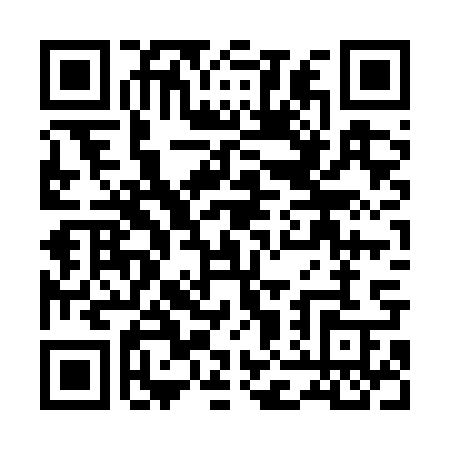 Prayer times for Stara Krasnica, PolandWed 1 May 2024 - Fri 31 May 2024High Latitude Method: Angle Based RulePrayer Calculation Method: Muslim World LeagueAsar Calculation Method: HanafiPrayer times provided by https://www.salahtimes.comDateDayFajrSunriseDhuhrAsrMaghribIsha1Wed3:035:2912:536:008:1910:342Thu3:005:2712:536:018:2010:373Fri2:565:2512:536:028:2210:404Sat2:535:2412:536:038:2310:435Sun2:495:2212:536:048:2510:466Mon2:455:2012:536:058:2710:497Tue2:425:1812:536:068:2810:538Wed2:395:1712:536:078:3010:569Thu2:385:1512:536:088:3110:5910Fri2:375:1412:536:098:3311:0011Sat2:375:1212:536:098:3411:0112Sun2:365:1012:536:108:3611:0213Mon2:355:0912:536:118:3711:0214Tue2:355:0712:536:128:3911:0315Wed2:345:0612:536:138:4011:0316Thu2:345:0512:536:148:4211:0417Fri2:335:0312:536:158:4311:0518Sat2:335:0212:536:168:4411:0519Sun2:325:0012:536:168:4611:0620Mon2:324:5912:536:178:4711:0721Tue2:314:5812:536:188:4911:0722Wed2:314:5712:536:198:5011:0823Thu2:304:5612:536:208:5111:0924Fri2:304:5512:536:208:5311:0925Sat2:304:5312:536:218:5411:1026Sun2:294:5212:536:228:5511:1027Mon2:294:5112:546:238:5611:1128Tue2:294:5012:546:238:5711:1129Wed2:284:5012:546:248:5911:1230Thu2:284:4912:546:259:0011:1331Fri2:284:4812:546:259:0111:13